12.   To avoid duplication, please provide the new grape producer’s name, farm name, and partners.CONCLUSIONGRAPE INVENTORY SURVEY2018 CROPGRAPE INVENTORY SURVEY2018 CROPGRAPE INVENTORY SURVEY2018 CROPGRAPE INVENTORY SURVEY2018 CROPGRAPE INVENTORY SURVEY2018 CROPGRAPE INVENTORY SURVEY2018 CROPGRAPE INVENTORY SURVEY2018 CROPGRAPE INVENTORY SURVEY2018 CROPGRAPE INVENTORY SURVEY2018 CROPGRAPE INVENTORY SURVEY2018 CROPOMB No.0535-0039  Approval Expires: Project Code: 491   QID:   SMetaKey: OMB No.0535-0039  Approval Expires: Project Code: 491   QID:   SMetaKey: 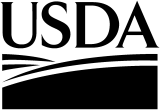 United StatesDepartment ofAgriculture(MASTER)(MASTER)(MASTER)(MASTER)(MASTER)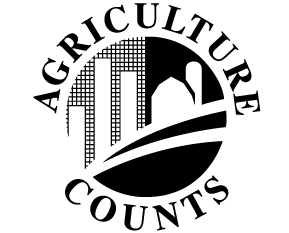 NATIONALAGRICULTURALSTATISTICSSERVICE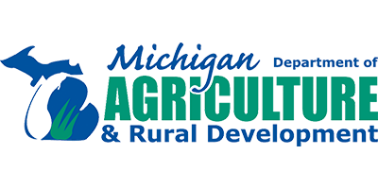 USDA/NASS – MichiganGreat Lakes Region P.O. Box 30239Lansing, MI  48909-9983Telephone: (517) 324-5300Facsimile: (855) 270-2709E-mail: NASSRFOGLR@nass.usda.gov   USDA/NASS – MichiganGreat Lakes Region P.O. Box 30239Lansing, MI  48909-9983Telephone: (517) 324-5300Facsimile: (855) 270-2709E-mail: NASSRFOGLR@nass.usda.gov   USDA/NASS – MichiganGreat Lakes Region P.O. Box 30239Lansing, MI  48909-9983Telephone: (517) 324-5300Facsimile: (855) 270-2709E-mail: NASSRFOGLR@nass.usda.gov   USDA/NASS – MichiganGreat Lakes Region P.O. Box 30239Lansing, MI  48909-9983Telephone: (517) 324-5300Facsimile: (855) 270-2709E-mail: NASSRFOGLR@nass.usda.gov   USDA/NASS – MichiganGreat Lakes Region P.O. Box 30239Lansing, MI  48909-9983Telephone: (517) 324-5300Facsimile: (855) 270-2709E-mail: NASSRFOGLR@nass.usda.gov   USDA/NASS – MichiganGreat Lakes Region P.O. Box 30239Lansing, MI  48909-9983Telephone: (517) 324-5300Facsimile: (855) 270-2709E-mail: NASSRFOGLR@nass.usda.gov   Please make corrections to name, address and ZIP Code, if necessaryPlease make corrections to name, address and ZIP Code, if necessaryPlease make corrections to name, address and ZIP Code, if necessaryPlease make corrections to name, address and ZIP Code, if necessaryPlease make corrections to name, address and ZIP Code, if necessaryThis office is now preparing estimates of 2018 grape acreage, number of vines, and age of the vines.  Your answers to the questions below will help make these figures more accurate and reliable.The information you provide will be used for statistical purposes only. Your responses will be kept confidential and any person who willfully discloses ANY identifiable information about you or your operation is subject to a jail term, a fine, or both. This survey is conducted in accordance with the Confidential Information Protection provisions of Title V, Subtitle A, Public Law 107-347 and other applicable Federal laws. For more information on how we protect your information please visit: https://www.nass.usda.gov/confidentiality. Response is voluntary.This office is now preparing estimates of 2018 grape acreage, number of vines, and age of the vines.  Your answers to the questions below will help make these figures more accurate and reliable.The information you provide will be used for statistical purposes only. Your responses will be kept confidential and any person who willfully discloses ANY identifiable information about you or your operation is subject to a jail term, a fine, or both. This survey is conducted in accordance with the Confidential Information Protection provisions of Title V, Subtitle A, Public Law 107-347 and other applicable Federal laws. For more information on how we protect your information please visit: https://www.nass.usda.gov/confidentiality. Response is voluntary.This office is now preparing estimates of 2018 grape acreage, number of vines, and age of the vines.  Your answers to the questions below will help make these figures more accurate and reliable.The information you provide will be used for statistical purposes only. Your responses will be kept confidential and any person who willfully discloses ANY identifiable information about you or your operation is subject to a jail term, a fine, or both. This survey is conducted in accordance with the Confidential Information Protection provisions of Title V, Subtitle A, Public Law 107-347 and other applicable Federal laws. For more information on how we protect your information please visit: https://www.nass.usda.gov/confidentiality. Response is voluntary.This office is now preparing estimates of 2018 grape acreage, number of vines, and age of the vines.  Your answers to the questions below will help make these figures more accurate and reliable.The information you provide will be used for statistical purposes only. Your responses will be kept confidential and any person who willfully discloses ANY identifiable information about you or your operation is subject to a jail term, a fine, or both. This survey is conducted in accordance with the Confidential Information Protection provisions of Title V, Subtitle A, Public Law 107-347 and other applicable Federal laws. For more information on how we protect your information please visit: https://www.nass.usda.gov/confidentiality. Response is voluntary.This office is now preparing estimates of 2018 grape acreage, number of vines, and age of the vines.  Your answers to the questions below will help make these figures more accurate and reliable.The information you provide will be used for statistical purposes only. Your responses will be kept confidential and any person who willfully discloses ANY identifiable information about you or your operation is subject to a jail term, a fine, or both. This survey is conducted in accordance with the Confidential Information Protection provisions of Title V, Subtitle A, Public Law 107-347 and other applicable Federal laws. For more information on how we protect your information please visit: https://www.nass.usda.gov/confidentiality. Response is voluntary.This office is now preparing estimates of 2018 grape acreage, number of vines, and age of the vines.  Your answers to the questions below will help make these figures more accurate and reliable.The information you provide will be used for statistical purposes only. Your responses will be kept confidential and any person who willfully discloses ANY identifiable information about you or your operation is subject to a jail term, a fine, or both. This survey is conducted in accordance with the Confidential Information Protection provisions of Title V, Subtitle A, Public Law 107-347 and other applicable Federal laws. For more information on how we protect your information please visit: https://www.nass.usda.gov/confidentiality. Response is voluntary.This office is now preparing estimates of 2018 grape acreage, number of vines, and age of the vines.  Your answers to the questions below will help make these figures more accurate and reliable.The information you provide will be used for statistical purposes only. Your responses will be kept confidential and any person who willfully discloses ANY identifiable information about you or your operation is subject to a jail term, a fine, or both. This survey is conducted in accordance with the Confidential Information Protection provisions of Title V, Subtitle A, Public Law 107-347 and other applicable Federal laws. For more information on how we protect your information please visit: https://www.nass.usda.gov/confidentiality. Response is voluntary.This office is now preparing estimates of 2018 grape acreage, number of vines, and age of the vines.  Your answers to the questions below will help make these figures more accurate and reliable.The information you provide will be used for statistical purposes only. Your responses will be kept confidential and any person who willfully discloses ANY identifiable information about you or your operation is subject to a jail term, a fine, or both. This survey is conducted in accordance with the Confidential Information Protection provisions of Title V, Subtitle A, Public Law 107-347 and other applicable Federal laws. For more information on how we protect your information please visit: https://www.nass.usda.gov/confidentiality. Response is voluntary.This office is now preparing estimates of 2018 grape acreage, number of vines, and age of the vines.  Your answers to the questions below will help make these figures more accurate and reliable.The information you provide will be used for statistical purposes only. Your responses will be kept confidential and any person who willfully discloses ANY identifiable information about you or your operation is subject to a jail term, a fine, or both. This survey is conducted in accordance with the Confidential Information Protection provisions of Title V, Subtitle A, Public Law 107-347 and other applicable Federal laws. For more information on how we protect your information please visit: https://www.nass.usda.gov/confidentiality. Response is voluntary.This office is now preparing estimates of 2018 grape acreage, number of vines, and age of the vines.  Your answers to the questions below will help make these figures more accurate and reliable.The information you provide will be used for statistical purposes only. Your responses will be kept confidential and any person who willfully discloses ANY identifiable information about you or your operation is subject to a jail term, a fine, or both. This survey is conducted in accordance with the Confidential Information Protection provisions of Title V, Subtitle A, Public Law 107-347 and other applicable Federal laws. For more information on how we protect your information please visit: https://www.nass.usda.gov/confidentiality. Response is voluntary.According to the Paperwork Reduction Act of 1995, an agency may not conduct or sponsor, and a person is not required to respond to, a collection of information unless it displays a valid OMB control number. The valid OMB number is 0535-NEW.  The time required to complete this information collection is estimated to average 20 minutes per response, including the time for reviewing instructions, searching existing data sources, gathering and maintaining the data needed, and completing and reviewing the collection of information. According to the Paperwork Reduction Act of 1995, an agency may not conduct or sponsor, and a person is not required to respond to, a collection of information unless it displays a valid OMB control number. The valid OMB number is 0535-NEW.  The time required to complete this information collection is estimated to average 20 minutes per response, including the time for reviewing instructions, searching existing data sources, gathering and maintaining the data needed, and completing and reviewing the collection of information. According to the Paperwork Reduction Act of 1995, an agency may not conduct or sponsor, and a person is not required to respond to, a collection of information unless it displays a valid OMB control number. The valid OMB number is 0535-NEW.  The time required to complete this information collection is estimated to average 20 minutes per response, including the time for reviewing instructions, searching existing data sources, gathering and maintaining the data needed, and completing and reviewing the collection of information. According to the Paperwork Reduction Act of 1995, an agency may not conduct or sponsor, and a person is not required to respond to, a collection of information unless it displays a valid OMB control number. The valid OMB number is 0535-NEW.  The time required to complete this information collection is estimated to average 20 minutes per response, including the time for reviewing instructions, searching existing data sources, gathering and maintaining the data needed, and completing and reviewing the collection of information. According to the Paperwork Reduction Act of 1995, an agency may not conduct or sponsor, and a person is not required to respond to, a collection of information unless it displays a valid OMB control number. The valid OMB number is 0535-NEW.  The time required to complete this information collection is estimated to average 20 minutes per response, including the time for reviewing instructions, searching existing data sources, gathering and maintaining the data needed, and completing and reviewing the collection of information. According to the Paperwork Reduction Act of 1995, an agency may not conduct or sponsor, and a person is not required to respond to, a collection of information unless it displays a valid OMB control number. The valid OMB number is 0535-NEW.  The time required to complete this information collection is estimated to average 20 minutes per response, including the time for reviewing instructions, searching existing data sources, gathering and maintaining the data needed, and completing and reviewing the collection of information. According to the Paperwork Reduction Act of 1995, an agency may not conduct or sponsor, and a person is not required to respond to, a collection of information unless it displays a valid OMB control number. The valid OMB number is 0535-NEW.  The time required to complete this information collection is estimated to average 20 minutes per response, including the time for reviewing instructions, searching existing data sources, gathering and maintaining the data needed, and completing and reviewing the collection of information. According to the Paperwork Reduction Act of 1995, an agency may not conduct or sponsor, and a person is not required to respond to, a collection of information unless it displays a valid OMB control number. The valid OMB number is 0535-NEW.  The time required to complete this information collection is estimated to average 20 minutes per response, including the time for reviewing instructions, searching existing data sources, gathering and maintaining the data needed, and completing and reviewing the collection of information. According to the Paperwork Reduction Act of 1995, an agency may not conduct or sponsor, and a person is not required to respond to, a collection of information unless it displays a valid OMB control number. The valid OMB number is 0535-NEW.  The time required to complete this information collection is estimated to average 20 minutes per response, including the time for reviewing instructions, searching existing data sources, gathering and maintaining the data needed, and completing and reviewing the collection of information. According to the Paperwork Reduction Act of 1995, an agency may not conduct or sponsor, and a person is not required to respond to, a collection of information unless it displays a valid OMB control number. The valid OMB number is 0535-NEW.  The time required to complete this information collection is estimated to average 20 minutes per response, including the time for reviewing instructions, searching existing data sources, gathering and maintaining the data needed, and completing and reviewing the collection of information. GrapesGrapesGrapesGrapesGrapesGrapesGrapesGrapesGrapesGrapesGrapesGrapesGrapesGrapesAmericanAmericanHybridsHybridsHybridsHybridsHybridsHybridsHybridsHybridsViniferaViniferaViniferaViniferaVarietyCodeVarietyCodeVarietyVarietyCodeCodeVarietyCodeVarietyCodeVarietyCodeCatawba320Aurore315De ChaunacDe Chaunac322322Regent339Cabernet Franc338Pinot Gris334Concord312Baco Noir316FochFoch323323Seyval326Cabernet Sauvignon340Pinot Meniuer337Delaware313Cayuga White311FredoniaFredonia331331Traminette335Chardonnay319Pinot Noir325Niagara314Chambourcin317FrontenacFrontenac346346Vidal Blanc327Gamay Noir341Riesling329Other (specify)Chancellor318HimrodHimrod332332Vignoles328Gewurztraminer324Sauvignon Blanc345Chardonel333MarquetteMarquette353353Gruner Veltliner358Syrah343Chelois321MarquisMarquis344344Other (specify)Lemberger330Viognier354Merlot336Zweigelt359Pinot Blanc342Other (specify)Principal UsePrincipal UsePrincipal UsePrincipal UsePrincipal UsePrincipal UseJuice =  1Juice =  1Wine =  2Wine =  2Table (Fresh) =  3Table (Fresh) =  3Block(Name or number)County(Name)Township(Name)SectionVariety(Code or name)PrincipaluseYearplantedVines(Number)AcresSpacing●	x●	x●	x●	x●	x●	x●	x●	x●	x●	x●	x●	x●	x●	xBlock(Name or number)County(Name)Township(Name)SectionVariety(Code or name)RootstockcodeYearplantedTrees(Number)AcresSpacing●x●            x●            x●            x●            x●            x●            x●            x●            x●            x●            x●            x●            x●            x●            x●            x●            x●            x●            x●            x●            xREPORT IF NOT GROWING GRAPES IN 201810.   Indicate the reason no grape vines grown on this operation in 2018     	  Farm Sold [Enter Code 1 and go to Item 11]	  Retired from farming   [Enter Code 2 and go to Item 11]	  Entire farm rented to others   [Enter Code 3 and go to Item 11]	  Farming, but not growing grapes   [Enter Code 4 and go to Item 11]	  Never farmed   [Enter Code 5 and go to Conclusion]               CODE	  Farm Sold [Enter Code 1 and go to Item 11]	  Retired from farming   [Enter Code 2 and go to Item 11]	  Entire farm rented to others   [Enter Code 3 and go to Item 11]	  Farming, but not growing grapes   [Enter Code 4 and go to Item 11]	  Never farmed   [Enter Code 5 and go to Conclusion]               CODE11.	 Will a new operation grow grapes in the land you operated in 2017?11.	 Will a new operation grow grapes in the land you operated in 2017?11.	 Will a new operation grow grapes in the land you operated in 2017?11.	 Will a new operation grow grapes in the land you operated in 2017?Survey Results:  The report will be available at the following website:  www.nass.usda.gov/mi. Survey Results:  The report will be available at the following website:  www.nass.usda.gov/mi. Email: __________________________________________________Fax: ________________________________Respondent Name: ________________________________________Respondent Name: ________________________________________Respondent Name: ________________________________________Respondent Name: ________________________________________Respondent Name: ________________________________________Respondent Name: ________________________________________99119911991199119910		MM		DD		YY9910		MM		DD		YY9910		MM		DD		YY9910		MM		DD		YY9910		MM		DD		YYRespondent Name: ________________________________________Respondent Name: ________________________________________Respondent Name: ________________________________________Respondent Name: ________________________________________Respondent Name: ________________________________________Respondent Name: ________________________________________Phone: _____________________Phone: _____________________Phone: _____________________Phone: _____________________Date:	__ __      __ __       __ __Date:	__ __      __ __       __ __Date:	__ __      __ __       __ __Date:	__ __      __ __       __ __Date:	__ __      __ __       __ __This completes the survey. Thank you for your help.This completes the survey. Thank you for your help.This completes the survey. Thank you for your help.This completes the survey. Thank you for your help.This completes the survey. Thank you for your help.This completes the survey. Thank you for your help.This completes the survey. Thank you for your help.This completes the survey. Thank you for your help.This completes the survey. Thank you for your help.This completes the survey. Thank you for your help.This completes the survey. Thank you for your help.This completes the survey. Thank you for your help.This completes the survey. Thank you for your help.This completes the survey. Thank you for your help.This completes the survey. Thank you for your help.ResponseResponseRespondentRespondentModeModeEnum.Enum.Eval.ChangeOffice Use for POIDOffice Use for POIDOffice Use for POIDOffice Use for POIDOffice Use for POID1-Comp2-R3-Inac4-Office Hold5-R – Est6-Inac – Est7-Off Hold – Est99011-Op/Mgr2-Sp3-Acct/Bkpr4-Partner9-Oth99021-Mail2-Tel3-Face-to-Face4-CATI5-Web6-e-mail7-Fax8-CAPI19-Other990399989998990099859989__  __  __  -  __  __  __  -  __  __  __9989__  __  __  -  __  __  __  -  __  __  __9989__  __  __  -  __  __  __  -  __  __  __9989__  __  __  -  __  __  __  -  __  __  __9989__  __  __  -  __  __  __  -  __  __  __1-Comp2-R3-Inac4-Office Hold5-R – Est6-Inac – Est7-Off Hold – Est99011-Op/Mgr2-Sp3-Acct/Bkpr4-Partner9-Oth99021-Mail2-Tel3-Face-to-Face4-CATI5-Web6-e-mail7-Fax8-CAPI19-Other99039998999899009985Optional UseOptional UseOptional UseOptional UseOptional Use1-Comp2-R3-Inac4-Office Hold5-R – Est6-Inac – Est7-Off Hold – Est99011-Op/Mgr2-Sp3-Acct/Bkpr4-Partner9-Oth99021-Mail2-Tel3-Face-to-Face4-CATI5-Web6-e-mail7-Fax8-CAPI19-Other9903999899989900998599079908990899069916S/E NameS/E NameS/E NameS/E NameS/E NameS/E Name